CAREER OBJECTIVE:Enthusiastic, career-oriented and talented dental professional with tremendous knowledge of dental care processes and procedures. Looking forward to taking up the responsibilities of a dentist to enhance my knowledge and skills in a reputed dental care unit.Professional strengths:Possess 6+ years of professional experience as a Dentist other that house job.Extensive knowledge of medical tools and equipment used in dental treatmentsHave excellent command over written and verbal communication.In-depth knowledge of examining x-rays, teeth straightening and filling cavities.Ability to perform dental surgical procedures like replacing missing teeth.In-depth knowledge of various preventive measures on teeth related diseases.Familiar with Microsoft Word, and the Internet.Ability to provide effective oral hygiene techniques.Ability to perform dental surgeries effectively and efficiently.Dental License:Valid license to Practice in INDIA as GP Dentist issued by TAMILNADU DENTAL COUNCILValid ELIGIBILITY LETTER to practice in UAE as GP Dentist by DHAClinical Experience:General Dentist - June 2014 – May 2015DENTAL CLINIC - IndiaDuties: Educating patients on oral healthcare. Examining teeth and diagnosing patients' dental conditions by using tools such as x-rays. Assessing treatment options and agreeing treatment plans with patients. Carrying out agreed clinical treatments such as restoring teeth affected by decay and treating gum disease.General Dentist - May 2013- May2014SMILE AND GLOW ADVANCED DENTAL CENTER -Chennai IndiaDuties: Working as full range of dental treatment to patients to help them maintain oral Health. Dealing with routine appointments and checkups, taking impressions, emergency cases like relieving a patient’s pain, Filling cavities, examining x rays, straightening teeth and repairing fractured teeth. Performing corrective surgery to extract teeth and replace missing teeth.General Dentist -September 2007- December 2009MURARI HOSPITAL –India Duties:Providing a full range of dental treatment to patients helping them to maintain oral health.Examining patient’s teeth and diagnosing dental conditions.Dealing with routine appointments and checkups, taking impressions etc.Dealing with emergency cases like relieving a patient’s pain.Filling cavities, examining x rays, straightening teeth and repairing fractured teeth.Performing corrective surgery to extract teeth and replace missing teeth.Updating a patient’s medical recordsDiagnosing & treating conditions such as decaying teeth and gum disease.Reassuring anxious patients and clearly explaining the proceduresInvolved in dental examinations and treatments such as fillings and dental hygiene services.Dental House Surgeon - December 2004– January 2007SOUTHERN RAILWAY HOSPITAL (INDIAN RAILWAYS)- IndiaDuties:Root Canal TreatmentExtraction & ImpactionScalingCrown & BridgeClinical Audit: We review the patients after improving the sterilization method and which in return reduce the post-opp infection after RCT, extraction and impaction.Pre-registration House officer- December 2003– December 2004SRI RAMACHANDRA DENTAL COLLEGE AND HOSPITAL –IndiaDepartment of Oral Medicine and Radiology	1 month Department of Oral & Maxillofacial Surgery	2 Months Department of Prosthodontics	1½ MonthsDepartment of Periodontics	1 MonthDepartment of Orthodontics	1 MonthsDepartment of Conservative Dentistry	1½ Months Department of Operative Dentistry &Endodontic	2 Months Department of Community Dentistry	2 MonthsDepartment of Paepondontics	2 MonthsPROFESSIONAL   COMPETENCIESWell-presented and articulateExperience of advising patients on diet, brushing & other aspects of dental careKeeping up to date on latest developments in dentistryExcellent listening, communication and interpersonal skillsAble to write prescriptions for antibiotics and other dental medicationEDUCATIONAL QUALIFICATIONS:Bachelor of Dental Surgery (BDS) : 1999-2003Sri Ramachandra Medical College and Hospital , Porur, Chennai -IndiaPGDPPHC (Postgraduate diploma in	preventive and promotive health care	- Appolo hospitals Banjara Hills – Hyderabad IndiaKEY EXPERIENCE :CONDENTAIRE 2004- Participated in the 22nd Tamil Nadu State Dental Conference at Pondicherry and presented  poster on “USE OF LAMINATES IN DENTISTRY”Presented Seminars on Medical Emergencies in Dental Office and Harmful Effects of Oral Habits.Active participation and successful completion of the provider course in “BLS” conducted in the month of December 2004 by department of Accident & Emergency Medical workshop on “Basis Life Support” at SRMC of RI.4Active participation in camps held in nearby areas and have done diagnosis and treatment planning of camp patients and mentally challenged patients from “UDAVUM KARANGAL” Thiruverkadu Branch, Chennai.Personal ProfileNationality	INDIANDate of Birth	22-Aug-1981Marital status	MarriedEligibility	DHA PASSEDLanguages	English, Malayalam, Tamil & HindiInterest and Hobbies:Home décor, fashion designing, cooking, music, painting, social networkingFirst Name of Application CV No: 1646238Whatsapp Mobile: +971504753686 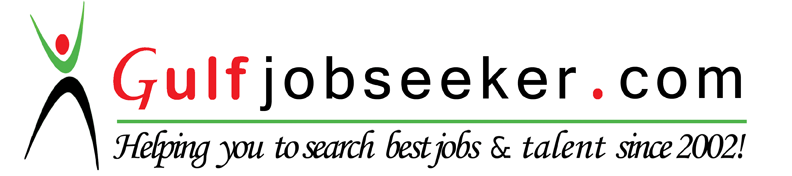 